AdoptionExported from METEOR(AIHW's Metadata Online Registry)© Australian Institute of Health and Welfare 2024This product, excluding the AIHW logo, Commonwealth Coat of Arms and any material owned by a third party or protected by a trademark, has been released under a Creative Commons BY 4.0 (CC BY 4.0) licence. Excluded material owned by third parties may include, for example, design and layout, images obtained under licence from third parties and signatures. We have made all reasonable efforts to identify and label material owned by third parties.You may distribute, remix and build on this website’s material but must attribute the AIHW as the copyright holder, in line with our attribution policy. The full terms and conditions of this licence are available at https://creativecommons.org/licenses/by/4.0/.Enquiries relating to copyright should be addressed to info@aihw.gov.au.Enquiries or comments on the METEOR metadata or download should be directed to the METEOR team at meteor@aihw.gov.au.AdoptionIdentifying and definitional attributesIdentifying and definitional attributesMetadata item type:Glossary ItemMETEOR identifier:327208Registration status:Health!, Standard 01/03/2005Community Services (retired), Standard 01/03/2005Indigenous, Standard 16/09/2014Disability, Standard 13/08/2015Children and Families, Standard 22/11/2016Definition:Adoption is the legal process by which a person legally becomes a child of the adoptive parents and legally ceases to be a child of his/her existing parents.Context:Children and family services.Collection and usage attributesCollection and usage attributesComments:The adoption order severs the legal relationship between the biological parents and the child. A new birth certificate is issued to the child bearing the name(s) of his/her adoptive parent(s) as the natural parent(s) and the new name of the child, where a change has occurred.Source and reference attributesSource and reference attributesSubmitting organisation:Australian Institute of Health and Welfare (AIHW)Origin:Adoptions Australia (AIHW). Data collection standards, tables and counting rules, 1998-99.Relational attributesRelational attributesRelated metadata references:Is re-engineered from  Adoption, version 2, DEC, NCSDD, NCSIMG, Superseded 01/03/2005.pdf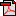  (12.3 KB)No registration statusMetadata items which use this glossary item:Adoption consent Children and Families, Standard 22/11/2016
Adoption consent code NChildren and Families, Standard 03/11/2021
Adoption organisation sectorChildren and Families, Standard 22/11/2016Community Services (retired), Standard 20/05/2013
Adoption placementChildren and Families, Standard 22/11/2016
Adoption placement not finalisedChildren and Families, Standard 22/11/2016
Adoption—access arrangement type Children and Families, Standard 22/11/2016Community Services (retired), Standard 20/05/2013
Adoption—access arrangement type, agreement type code NChildren and Families, Standard 22/11/2016Community Services (retired), Standard 20/05/2013
Adoption—adoption consent Children and Families, Standard 22/11/2016
Adoption—adoption consent, code NChildren and Families, Standard 03/11/2021
Adoption—adoption consent, code NCommunity Services (retired), Standard 20/05/2013
Adoption—adoption consent, code NChildren and Families, Superseded 03/11/2021
Adoption—adoption organisation sector Community Services (retired), Standard 20/05/2013
Adoption—adoption organisation sector, code NCommunity Services (retired), Standard 20/05/2013
Adoption—adoption organisation sector, code NChildren and Families, Standard 22/11/2016
Adoption—adoption placement not finalisedChildren and Families, Standard 22/11/2016
Adoption—adoption placement not finalised, total N[NN]Children and Families, Standard 22/11/2016
Adoption—application for information lodged Children and Families, Standard 22/11/2016
Adoption—application for information lodged, total number N[NN]Children and Families, Superseded 02/12/2019
Adoption—application for information lodged, total number N[NN]Children and Families, Standard 02/12/2019
Adoption—application for information type, code NCommunity Services (retired), Standard 20/05/2013
Adoption—application for information type, code NChildren and Families, Superseded 03/11/2021
Adoption—application for information type, code NChildren and Families, Standard 03/11/2021
Adoption—application identifier, code N[N]Community Services (retired), Standard 20/05/2013
Adoption—application type Children and Families, Standard 22/11/2016Community Services (retired), Standard 20/05/2013
Adoption—application type, information/veto code N[N]Children and Families, Standard 03/11/2021
Adoption—application type, information/veto code N[N]Children and Families, Superseded 03/11/2021
Adoption—finalised adoption, total number N[NN]Children and Families, Superseded 03/11/2021
Adoption—intercountry adoption program, code NChildren and Families, Superseded 02/12/2019
Adoption—number of applications for information lodged, total N[NN]Community Services (retired), Standard 20/05/2013
Adoption—number of vetoes lodged, total N[NN]Community Services (retired), Standard 20/05/2013
Adoption—person who lodged a vetoChildren and Families, Standard 22/11/2016
Adoption—person who lodged an application for information Children and Families, Standard 22/11/2016
Adoption—relationship of person who lodged an application, code N[N]Community Services (retired), Standard 20/05/2013
Adoption—sibling group Children and Families, Standard 22/11/2016
Adoption—veto in place Children and Families, Standard 22/11/2016
Adoption—veto in place, total number N[NN]Children and Families, Standard 22/11/2016
Adoption—veto lodgement Children and Families, Standard 22/11/2016
Adoption—veto lodgement, total number N[NN]Children and Families, Superseded 03/11/2021
Adoption—veto lodgement, total number N[NN]Children and Families, Standard 03/11/2021
Adoption—veto type Community Services (retired), Standard 20/05/2013
Adoption—veto type Children and Families, Standard 22/11/2016
Adoption—veto type, code NCommunity Services (retired), Standard 20/05/2013
Adoption—veto type, code NChildren and Families, Standard 22/11/2016
Adoptions DSS 2016-17Children and Families, Superseded 12/11/2018
Adoptions DSS 2017-18Children and Families, Superseded 02/12/2019
Adoptions DSS 2018-19Children and Families, Superseded 20/01/2021
Adoptions DSS 2019-20Children and Families, Superseded 03/11/2021
Adoptions DSS 2020-21Children and Families, Standard 03/11/2021
Adoptive family—sibling composition, text X[X(199)]Children and Families, Standard 03/11/2021
Adoptive family—sibling composition, type code N[N]Children and Families, Standard 03/11/2021
Adoptive family—special care need, code NChildren and Families, Superseded 03/11/2021
Adoptive family—special care need, code NChildren and Families, Standard 03/11/2021
Adoptive family—special care need, code NChildren and Families, Superseded 12/11/2018
Adoptive family—special care type, code N[N]Children and Families, Standard 20/03/2018
Adoptive parentChildren and Families, Standard 03/11/2021
Expatriate adoptionChildren and Families, Standard 03/11/2021
Finalised adoptionChildren and Families, Standard 03/11/2021
Household familyCommunity Services (retired), Superseded 27/04/2007
Intercountry adoptionChildren and Families, Standard 03/11/2021
Intercountry adoption living arrangement post arrivalCommunity Services (retired), Standard 20/05/2013
Known child adoptionChildren and Families, Standard 03/11/2021
Known child intercountry adoptionChildren and Families, Standard 03/11/2021
Local adoptionChildren and Families, Standard 03/11/2021
Lung cancer (clinical) DSSHealth!, Superseded 14/05/2015
Lung cancer (clinical) NBPDSHealth!, Standard 14/05/2015
National Bowel Cancer Screening Program NBEDS 2014-18Health!, Superseded 06/09/2018
National Bowel Cancer Screening Program NBEDS 2018–19Health!, Superseded 12/12/2018
National Bowel Cancer Screening Program NBEDS 2019–20Health!, Superseded 16/01/2020
National Bowel Cancer Screening Program NBEDS 2020–21Health!, Superseded 05/02/2021
National Bowel Cancer Screening Program NBEDS 2021–22Health!, Superseded 17/12/2021
National Bowel Cancer Screening Program NBEDS 2022–23Health!, Standard 17/12/2021
Person (name)—family name, text A[A(49)]WA Health, Standard 19/03/2015
Person (name)—family name, text X[X(39)]Community Services (retired), Superseded 06/02/2012Health!, Superseded 05/10/2016Housing assistance, Standard 20/06/2005Tasmanian Health, Standard 01/09/2016
Person (name)—family name, text X[X(39)]Community Services (retired), Superseded 25/08/2005Health!, Superseded 04/05/2005
Person (name)—family name, text X[X(39)]Community Services (retired), Standard 06/02/2012Disability, Standard 13/08/2015Indigenous, Standard 05/09/2014
Person—adoption order type Community Services (retired), Standard 20/05/2013
Person—adoption type Children and Families, Standard 22/11/2016Community Services (retired), Standard 20/05/2013
Person—adoption type, code NChildren and Families, Superseded 12/11/2018
Person—adoption type, code NChildren and Families, Superseded 02/12/2019
Person—adoption type, code NChildren and Families, Standard 03/11/2021
Person—adoption type, code NChildren and Families, Superseded 03/11/2021
Person—adoption type, code N[N]Community Services (retired), Standard 20/05/2013
Special adoptive care need code NChildren and Families, Superseded 03/11/2021
Special adoptive care need code NChildren and Families, Standard 03/11/2021
Special adoptive care need code NChildren and Families, Superseded 11/11/2018
Special adoptive care type code N[N]Children and Families, Standard 20/03/2018